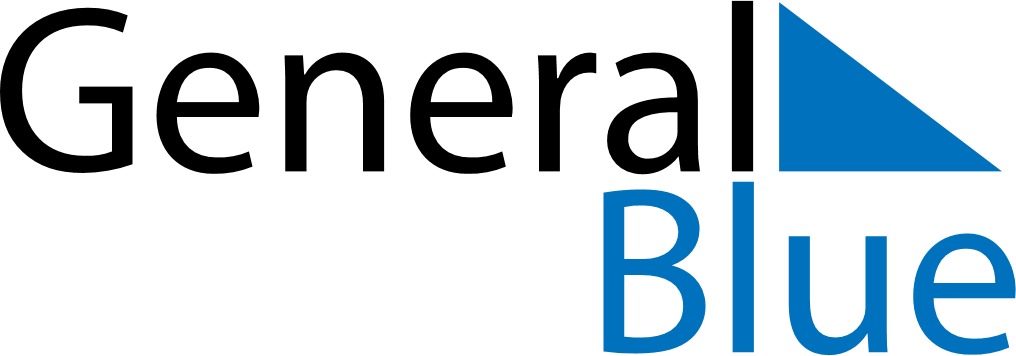 June 2022June 2022June 2022June 2022BrazilBrazilBrazilSundayMondayTuesdayWednesdayThursdayFridayFridaySaturday12334567891010111213141516171718Lovers’ DayCorpus Christi19202122232424252627282930